COMUNICATO STAMPA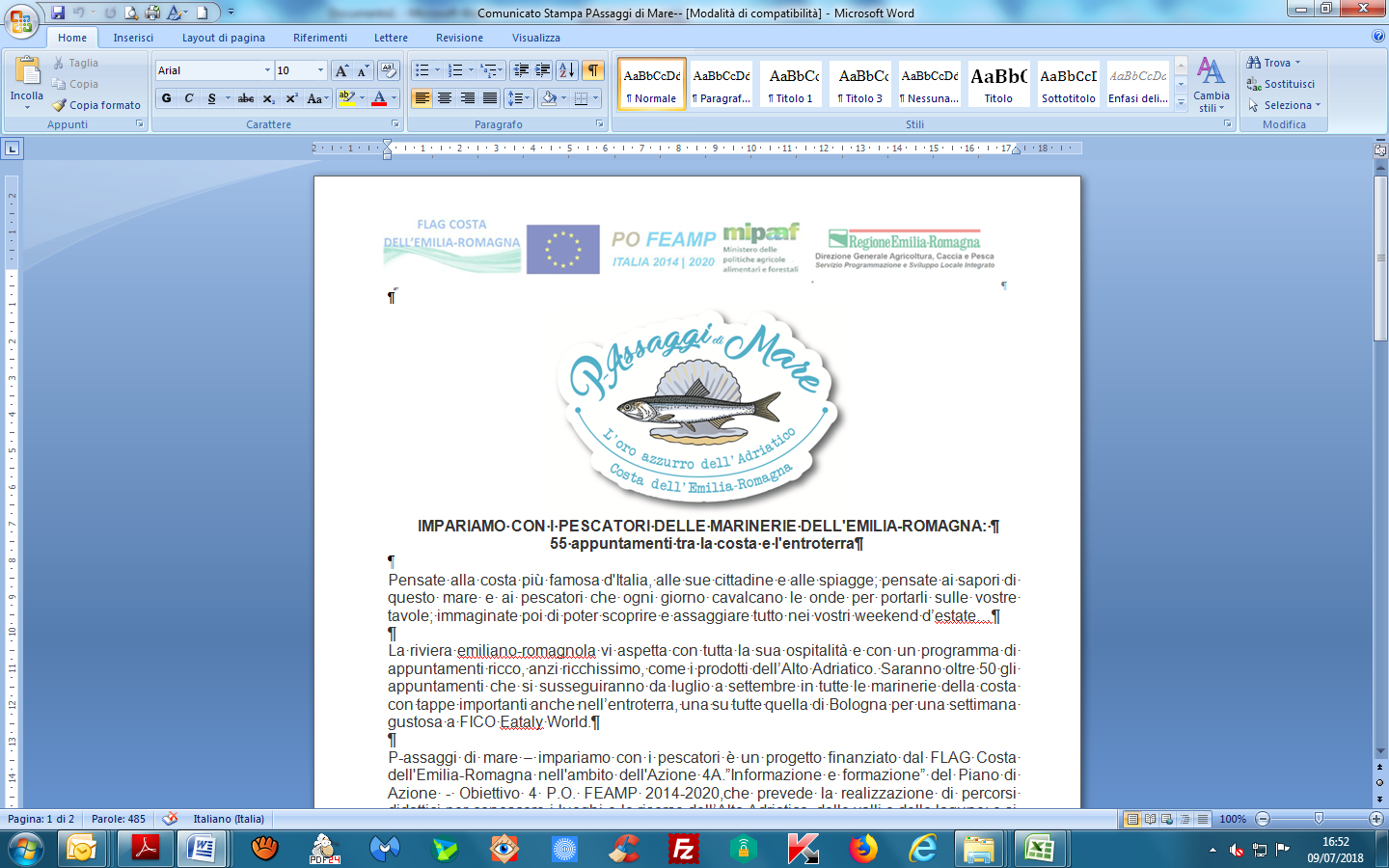 A Riccione il 3 e 4 agosto è in arrivoP-ASSAGGI DI MAREIMPARIAMO CON I PESCATORI DELLE MARINERIE DELLA NOSTRA COSTARiccione – Venerdì 3 e sabato 4 agosto, a Riccione, la capitale della movida estiva della riviera romagnola, vi attende una nuova tappa di P-assaggi di mare: impariamo con i pescatori delle marinerie della nostra costa, il progetto finanziato dal FLAG Costa dell’Emilia-Romagna che si prefigge lo scopo di farvi conoscere le marinerie, i loro prodotti e il patrimonio culturale legato alle tradizioni del mare. Saranno 5 gli appuntamenti che nel weekend vi porteranno alla scoperta della marineria di Riccione; visite guidate, passeggiate sulla spiaggia, laboratori didattici per grandi e piccini, assaggi di prodotti tipici e molto altro ancora…L’appuntamento che darà il via alla due giorni di Riccione è Navigare nella tradizione; venerdì 3 agosto, alle ore 17.00, in piazzetta Dante Tosi, potrete partecipare alla visita al porto e scoprire tutti i segreti delle barche da lavoro della romagna; in serata invece, alle ore 21.00, tutti al Centro di Recupero Cura e Riabilitazione delle Tartarughe, per fare la conoscenza con questi mammiferi e con gli altri vertebrati marini.Il giorno successivo, sabato 4 agosto, il primo appuntamento, Cosa ci regala il mare, vi accoglierà alle prime luci del mattino in Piazzale Roma. Alle ore 07.00 è infatti prevista una passeggiata sulla spiaggia in compagnia di un educatore ambientale. Prima di pranzo, alle ore 11.00 in piazzetta Dante Tosi, potrete assistere alla sfilettatura, alla preparazione e poi alla degustazione di una ricetta tipica locale, a base di squisito pesce dell’Alto Adriatico, grazie all’evento “Dal mare alla tavola”.La giornata si concluderà alle ore 21.00 con una particolare caccia al tesoro fotografica,che vi porterà per le vie di Riccione alla scoperta della tradizione locale.Impariamo con i pescatori: P-assaggi di mare è un progetto finanziato dal FLAG Costa dell'Emilia-Romagna nell'ambito dell'Azione 4A. “Informazione e formazione” del Piano di Azione - Obiettivo 4 P.O. FEAMP 2014-2020, che prevede la realizzazione di percorsi didattici per conoscere i luoghi e le risorse dell’Alto Adriatico, delle valli e delle lagune, con la finalità di favorire la diffusione della cultura della sana alimentazione attraverso la conoscenza dei prodotti ittici della costa dell’Emilia-Romagna, coinvolgendo direttamente i pescatori e gli operatori del mondo della pesca e dell’acquacoltura.Il calendario completo con i dettagli di tutti gli appuntamenti è disponibile al sito http://www.flag-costaemiliaromagna.it/p-assaggi-di-mare/Tutte le attività sono a ingresso e partecipazione gratuita. Per la salvaguardia dell’ambiente, il materiale utilizzato per le degustazioni è interamente compostabile.Per maggiori informazioni sul progetto:www.passaggidimare.itflag@deltaduemila.net, Tel. +39 345 2518596